Subject Curriculum Map                                                            Subject: BLP                                                    Date: 23/24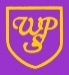 Subject Curriculum Map                                                            Subject: BLP                                                    Date: 23/24Subject Curriculum Map                                                            Subject: BLP                                                    Date: 23/24Subject Curriculum Map                                                            Subject: BLP                                                    Date: 23/24Subject Curriculum Map                                                            Subject: BLP                                                    Date: 23/24Subject Curriculum Map                                                            Subject: BLP                                                    Date: 23/24Subject Curriculum Map                                                            Subject: BLP                                                    Date: 23/24Autumn TermAutumn TermSpring TermSpring TermSummer TermSummer TermYear 1CollaborationPerseveranceNoticingQuestioningImitationListening & empathyYear 2Managing distractionsPerseveranceManaging distractionsAbsorptionManaging distractions ImaginingManaging distractionsImitationManaging distractionsListening & EmpathyManaging distractionsQuestioningYear 3CapitalisingImagining, Managing DistractionsPlanning and PerseveranceRevising and ImitatingCapitalising, Noticing, listening and EmpathyPlanning, Absorption and QuestioningRevising and CollaborationYear 4ReasoningPerseveranceImitationCollaborationQuestioningMaking LinksNoticingPerseveranceImaginingAbsorptionRevisingPlanningReasoningAbsorptionReasoningManaging DistractionsRevisingPlanningCapitalisingYear 5CollaborationPerseveranceQuestioningAbsorptionManaging distractionsPlanningNoticingImaginingReasoningListening and EmpathyMeta-learningDistillingCapitalisingMaking linksMeta-learningImitationRevisingDistillingYear 6Managing Distractions, Meta-Learning, Interdependence and AbsorptionReasoning, Making Links, Imitation and PlanningDistilling, Revising, Imagining, InterdependenceCapitalising and Noticing, Meta-learningPerseverance and QuestioningMeta-Learning and Listening and Empathy